MATKA WSZYSTKICH BIBLIOTEK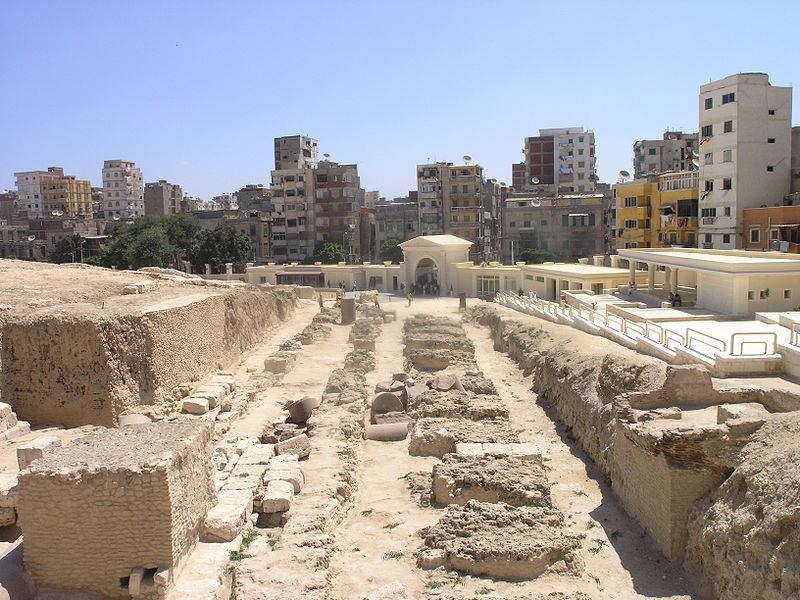 Pozostałości po Bibliotece Aleksandryjskiej źródło: wikimedia   Była najprawdopodobniej największym ośrodkiem badawczym i naukowym starożytnego świata. Jej założenie uważane jest za początek współczesnej historii. Istniała przez ponad 600 lat, a mimo to niewiele więcej niż jej ruiny może dziś być świadectwem jej istnienia.Znacznie wcześniej niż ona istniały:ok. 1400 r. p.n.r. biblioteki            w Egipcie: np. księgozbiór Amenophisa, biblioteki za panowania Ramzesa II (1300 - 1236 r. p.n.e.) w Helipolis              i w Memfis;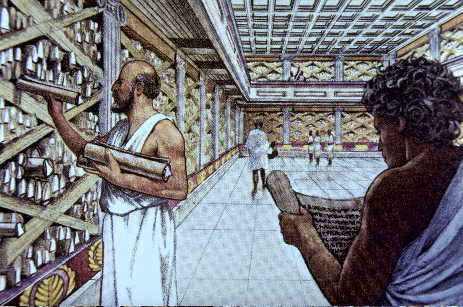 Niniwa na Bliskim Wschodzie: Biblioteka Assurbanipala 3000 lat przed Chrystusem posiadała katalogi, które udostępnione były do użytku publicznego;zbiory Sumerów; Ateny-stolica greckiej myśli naukowej: Sokrates, Platon                 i Arystoteles, których nauki stanowią fundament współczesnej myśli. Wnętrze starożytnej biblioteki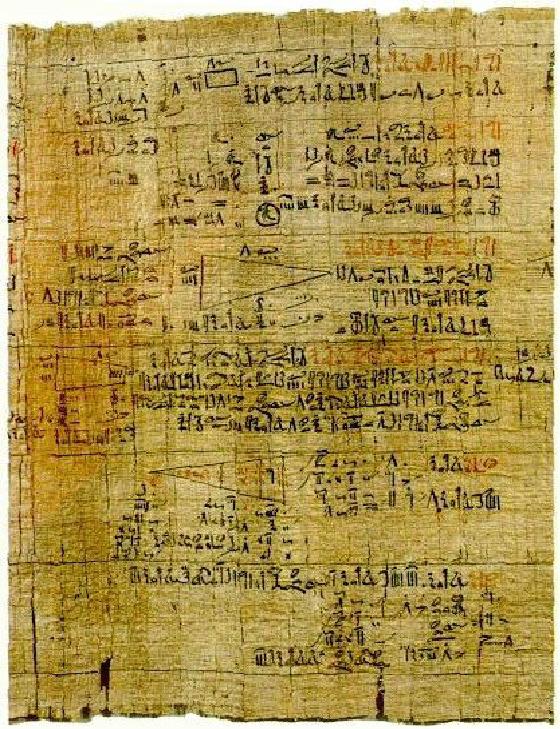 A jednak mianem matki bibliotek zwykło się nazywać                                 Bibliotekę Aleksandryjską.   Dlaczego? :- największy podziw budzi idea, która przyświecała jej powstaniu: zrodziła się w umyśle Aleksandra Wielkiego- człowieka, który wstrząsnął starożytnym światem, ale też umiłowawszy wiedzę dla niej samej i dla władzy, którą ona daje, kazał zbudować Aleksandrię;- Aleksandria miała być światową stolicą nauki ściągającą badaczy z całego świata, a sercem miasta miała być instytucja badawcza wspierająca budowę imperium, skarbnica wiedzy i literatury, prawdziwy tygiel umysłów- biblioteka;- pomysł zrealizował Ptolemeusz II i był to początek nowej ery w dziejach Greków;- nigdy przedtem nie powstało przedsięwzięcie na taką skalę, realizowane by z takim rozmachem;Jeden z najstarszych zwojów matematycznych                 - fundusze na badania zapewniał skarbiec królewski;                                                                                        - naukowcy żyli z królewskich pensji;                                                                                              - kolekcjonowała zwoje- miały do niej trafić wszystkie dzieła pisane świata, wszystko, co kiedykolwiek wyszło spod pióra człowieka;- goście przywozili własne kopie słynnych tekstów literackich, inne skupowali wysłani w teren agenci; czasem zdarzały się darowizny;- podobno istniało prawo, według którego u każdego, kto zawinął do portu w Aleksandrii szukano zwojów: kiedy jakieś znaleziono, zabierano je do biblioteki- jeśli nie dysponowała tym dziełem, konfiskowano je, a właściciel otrzymywał rekompensatę;- Aleksandria zebrała największy w starożytności zbiór tekstów pisanych: 500-700 tysięcy   - gdyby nie kopiści z Biblioteki Aleksandryjskiej wiele cennych dzieł zaginęłoby na zawsze;- każdy zwój katalogowano i umieszczano w odpowiednim miejscu;Efekty: założona przez Herofilosa z Halcedonu szkoła medyczna, w której dokonywał sekcji zwłok ( rozwój anatomii i medycyny) Euklides stworzył podstawowe teorie i definicje matematyczne oraz opublikował dzieło, które zastąpiło wszystkie wcześniejsze. Jeden z najstarszych zwojów matematycznych sprzed…5000 lat????!astrolog i astronom Arystarch jako pierwszy stwierdził, że Ziemia obraca się wokół Słońca, Hipparch naniósł na mapę nieba ponad 1000 gwiazd i określił długość roku słonecznego myląc się jedynie o 7minutEratostenes stwierdził, że Ziemia jest okrągła i jako pierwszy obliczył jej obwódArchimedes badał miary i wagi w ramach nauki zwanej dziś fizyką- jego prawo o sile wyporu jest stosowane do dzisiajbyć może to tutaj nawet spisano i przetłumaczono na grekę najstarsze fragmenty Biblii- biblioteka dała światu Septuagintę i sprawiła, że Stary Testament stał się ogólnodostępny. A wszystko to ponad 2300 lat temu…A oto jej współczesna następczyni: https://mapy.emiejsca.pl/aleksandria-660,foto.html